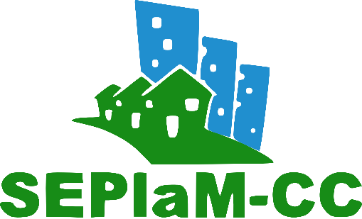 SEPlaM-CC – Raising capacity of cross-border public institutions in sustainable energy planning and management and climate change mitigation(ID: HUHR/1901/3.1.1/0048)DODATAK IIIzjava JLS o motivaciji i spremnosti na sudjelovanje u implementaciji mjera energetske učinkovitosti, upotrebe obnovljivih izvora energije te mjera prilagodbe i ublažavanja posljedica klimatskih promjena koje će biti predložene kroz novo razvijeni SECAP dokument u slučaju dostupnosti relevantnih izvora financiranja za njihovu prijavu i provedbuJa, ___________________________________, općinski načelnik/gradonačelnik, kao odgovorna osoba Prijavitelja, općine/grada _________________________________ koji/a se obvezuje na održivi energetski razvoj prema načelima zaštite okoliša, energetske učinkovitosti i obnovljivih izvora energije i brine o zdravlju i kvaliteti života svojih građana dajem sljedeću  I Z J A V U da smo motivirani za sudjelovanje u implementaciji mjera i projekata povećanja energetske učinkovitosti, upotrebe obnovljivih izvora energije te mjera ublažavanja i prilagodbe na učinke klimatskih promjena koje će biti predložene kroz novo izrađeni Akcijski plan održivog energetskog razvoja i klimatskih promjena u okviru projekta SEPlaM-CC – Raising capacity of cross-border public institutions in sustainable energy planning and management and climate change mitigation (ID: HUHR/1901/3.1.1/ 0048) u slučaju dostupnosti relevantnih izvora financiranja (nacionalni, EU, itd.) za njihovu prijavu i provedbu.___________________________
(Mjesto i datum)                   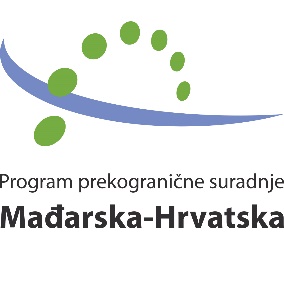 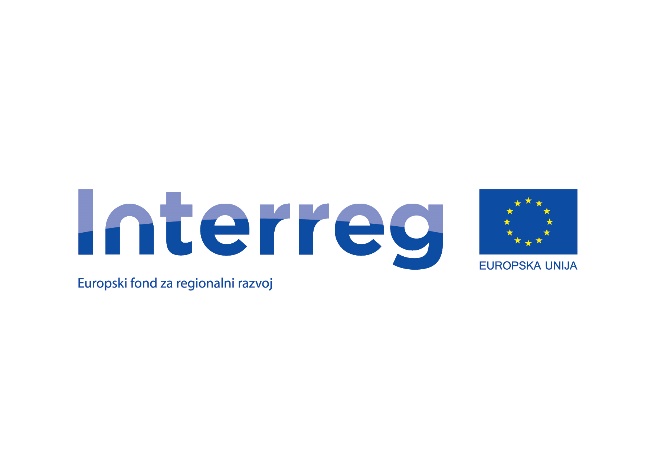 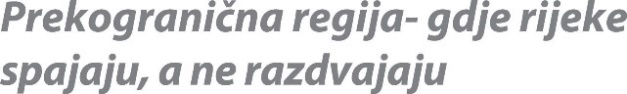 Naziv PrijaviteljaOdgovorna osoba PrijaviteljaPotpis i pečat